第三单元达标检测卷时间：90分钟　满分：100分一、 基础训练营(36分)1．看拼音写词语。(5分)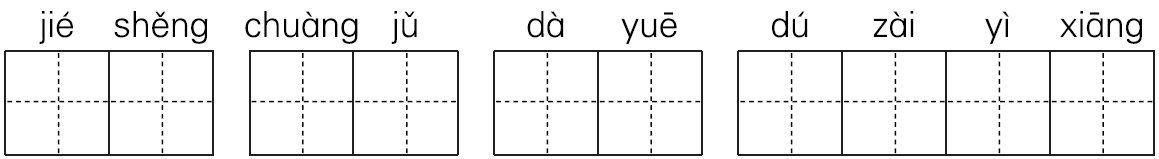 2．下列每组中有一个加点字的读音与其他三个不一样，把它圈出来。(4分)(1)前爪　鹰爪　爪子　张牙舞爪(2)工作  作坊  作业  作为(3)鲜花  鲜艳  鲜见  时鲜(4)累加  积累  拖累  劳累3．选择正确的字填在括号里。(6分) (1)(　　)史　严(　　)　[厉　历](2)(　　)慧  (　　)气  [智　稚](3)设(　　)  日(　　)  [计　记](4)亚(　　)  苏(　　)  [洲　州](5)(　　)存  (　　)贵  [保　宝](6)(　　)童  (　　)舟  [牧　木]4．按查字典的要求填空。(3分)“匠”用音序查字法先查音序________，再查音节________；用部首查字法应查________部，再查________画。“匠”共有________笔，最后一笔是________。5．选词填空。(6分)(1)通过这次实践活动，同学之间(　　　　)起深厚的友情。(2)赵州桥是隋朝的石匠李春设计并参加(　　　　)的。(3)我们要为(　　　　)现代化强国贡献一份力量。(4)桂林山水就像一幅(　　　　)的画卷。(5)小芳把房间布置得既(　　　　)又大方。(6)赵州桥的栏板上雕刻着(　　　　)的图案。6．按要求完成句子练习。(6分)(1)站在桥栏杆边欣赏风景的人，被小毛驴惊扰了。(改为“把”字句)___________________________________________________(2)在两千多年前的西汉时代，人们已经懂得了用麻来造纸。 (调整句序，意思不变)___________________________________________________(3)古时候用“学富五车”形容一个人学问高，是因为书多的时候需要用车来拉。(改为含有“因为……所以……”的句子)___________________________________________________7．用修改符号修改病句。(6分)(1)元宵节、端午节、中秋节和国庆节都是我国传统节日。 (2)一幅名扬中外的画是《清明上河图》。(3)张择端画的人物是多么入神啊！二、 综合展示厅(6分)8．下列各句描写的是哪个节日？在括号里写出来。(4分)(1) 春城无处不飞花，寒食东风御柳斜。 　　(　　　　)(2) 东风夜放花千树，更吹落，星如雨。   (　　　　)(3) 爆竹声中一岁除，春风送暖入屠苏。   (　　　　)(4)明月几时有？把酒问青天。   (　　　　)9．我国有许多传统节日，请选择一个，简单地介绍一下这个节日的习俗。(2分)________________________________________________________________________________________________________________________________________________________________________________________________________三、课本直通车(13分)10．课文背诵。(9分)(1)________________________，遍插茱萸少一人。(2)千门万户曈曈日，________________________。(3)________________________？牧童遥指杏花村。(4)栏板上雕刻着____________图案：有的刻着__________相互缠绕的龙，嘴里吐出__________________；有的刻着__________________，前爪相互抵着，各自________________；还有的刻着________________。11．判断。(4分)(1)《九月九日忆山东兄弟》中的“山东”是指现在的山东省。(　　)(2)“春风送暖入屠苏”中的“屠苏”指的是屠苏草泡的酒。(　　)(3)蔡伦是我国西汉时代的人。 (　　)(4)赵州桥是隋朝石匠李春设计并参加建造的。(　　)四、阅读检阅台(20分)12．课内阅读。(10分)张择端画这幅画的时候，下了很大功夫。光是画上的人物，就有好几百个：有从乡下来的农民，有撑船的船工，有做各种买卖的生意人，有留着长胡子的道士，有走江湖的医生，有摆小摊的摊贩，有官吏和读书人……三百六十行，哪一行的人都画在上面了。(1)联系上下文，说出文中加点词的意思。(2分)功夫： ____________________________________________(2)仿写词语。(4分)买卖： __________　__________　__________　_________(3)在文中的省略号处补写几句。(2分)有______________________，有_____________________。(4)用“____”画出这一文段的中心句。(2分)13．课外阅读。(10分) 卢沟桥的狮子 北京人有句歇后语：“卢沟桥的狮子——数不清。”这座狮子多得数不清的桥，建于1189年。这是一座联拱石桥，总长约266米，有281根望柱，每根柱子上都雕刻着狮子，要不仔细数，真是数不清呢！这些狮子真有意思。它们有大有小。大的有几十厘米，小的只有几厘米，甚(shèn)至连鼻子眼睛都看不清。它们的形状各不相同：有的蹲坐在石柱上，好像朝着远方长吼；有的低着头，好像专心听桥下的流水声；有的小狮子偎依在母狮子的怀里，好像正在熟睡；有的小狮子藏在大狮子的身后，好像正在做有趣的游戏；还有的小狮子大概太淘气了，被大狮子用爪子按在地上……卢沟桥的狮子大小不一，形态各异，真是很难数清楚。但是文物工作者已经数清了，总共有501只。卢沟桥是“七七事变”的发生地。1937年7月7日，侵华日军向中国军队挑衅，驻扎在宛平的中国军队奋起反击。这是中华民族全面抗战的起点。正是由于这件事，卢沟桥成为我国人民永远难忘的一处具有历史意义的建筑。(1)联系上下文，理解词语。(2分)形态各异：_________________________________________(2)填空。(2分)A．卢沟桥是一座______________，它最大的特点是____________。B．短文开头引用一句__________，是为了说明______________________。(3)用 “____” 画出第二自然段的中心句。这段话是从______和________两个方面来写狮子的。(2分)(4)文中有一处省略号，它表示________________。(2分)(5)卢沟桥为什么成了我国人民永远难忘的一处具有历史意义的建筑？(2分)____________________________________________________________________________________________________五、 习作百花园(25分)14．题目：难忘的____________节要求：(1)把题目补充完整。(2)要把难忘的原因作为重点写。参考答案：第三单元达标检测卷 一、1.节省　创举　大约　独在异乡2．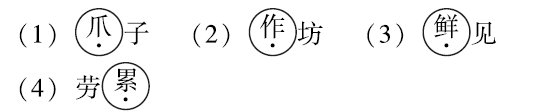 3．(1)历　厉　(2)智　稚　(3)计　记  (4)洲　州　(5)保　宝　(6)牧　木4．J　jiàng　匚　4　6　∟5．(1)建立　(2)建造　(3)建设(4)美丽　(5)美观　(6)精美6．(1)小毛驴把站在桥栏杆边欣赏风景的人惊扰了。(2)人们在两千多年前的西汉时代已经懂得了用麻来造纸。(3)因为书多的时候需要用车来拉，所以古时候用“学富五车”容一个人学问高。7. 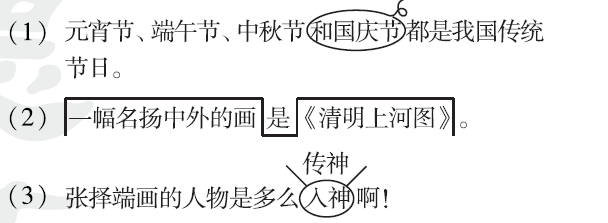 二、8.(1)寒食节　(2)元宵节　(3)春节 (4)中秋节9．示例：端午节，是为了纪念爱国诗人屈原而设立的。这一天，家家户户都要在门上、窗上挂艾蒿，吃粽子，民间还举行赛龙舟活动。三、10.(1)遥知兄弟登高处(2)总把新桃换旧符(3)借问酒家何处有(4)精美的　两条　美丽的水花　两条飞龙回首遥望　双龙戏珠11．(1)×　(2)√　(3)×　(4)√四、12.(1)指张择端作画耗费的时间和精力。(2)示例：出入　开关　没有　多少(3)示例：从山里砍柴归来的樵夫　抬轿子的轿夫(4)张择端画这幅画的时候，下了很大功夫。13．(1)形状、样子都不相同。(2)A.联拱石桥　狮子多B．歇后语　卢沟桥的狮子多(3)这些狮子真有意思。　大小　形态(4)列举的省略(5)因为卢沟桥是“七七事变”的发生地。“七七事变”是中华民族全面抗战的起点。五、14.略。